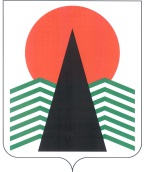 АДМИНИСТРАЦИЯ  НЕФТЕЮГАНСКОГО  РАЙОНАпостановлениег.НефтеюганскО внесении изменений в постановление администрации Нефтеюганского района 
от 22.05.2017 № 808-па-нпа «Об уполномоченных должностных лицах 
на представление информации о деятельности Главы Нефтеюганского района, администрации Нефтеюганского района для размещения на официальном сайте органов местного самоуправления Нефтеюганского района 
и пользователям информации»В соответствии с Федеральным законом от 09.02.2009 № 8-ФЗ 
«Об обеспечении доступа к информации о деятельности государственных органов 
и органов местного самоуправления», решением Думы Нефтеюганского района 
от  23.12.2015 № 680 «Об утверждении порядка организации доступа к информации 
о деятельности органов местного самоуправления Нефтеюганского района» 
и в связи со структурными  изменениями в администрации Нефтеюганского района 
п о с т а н о в л я ю:Внести в приложение к постановлению администрации Нефтеюганского района от 22.05.2017 № 808-па-нпа «Об уполномоченных должностных лицах 
на представление информации о деятельности Главы Нефтеюганского  района, администрации Нефтеюганского района для размещения на официальном сайте органов местного самоуправления Нефтеюганского района и пользователям информации» следующие изменения:В строке 1.1 слова «начальник административного управления» заменить словами «начальник отдела организационной работы и делопроизводства».В строке 1.4 слова «начальник административного управления» заменить словами «начальник отдела организационной работы и делопроизводства».В строке 2.1 слова «начальник административного управления» заменить словами «начальник отдела организационной работы и делопроизводства».В строке 8.2 слова «начальник управления по учету и отчетности – главный бухгалтер администрации района» заменить словами «начальник управления отчётности и программно-целевого планирования – главный бухгалтер администрации района».В строке 9 слова «начальник отдела кадров и муниципальной службы» заменить словами «начальник управления муниципальной службы, кадров и наград».Настоящее постановление подлежит официальному опубликованию в газете «Югорское обозрение» и размещению на официальном сайте органов местного самоуправления Нефтеюганского района. Настоящее постановление вступает в силу после официального опубликования.Контроль за выполнением постановления возложить на заместителей главы  Нефтеюганского района по направлениям деятельности.Глава района 					 		Г.В.Лапковская25.02.2020№ 208-па-нпа№ 208-па-нпа